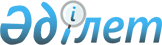 Мәслихатының 2015 жылғы 22 желтоқсандағы № 333 "Қарасу аудандық мәслихатының аппараты" мемлекеттік мекемесінің Ережесін бекіту туралы" шешімнің күші жойылды деп тану туралыҚостанай облысы Қарасу ауданы мәслихатының 2016 жылғы 17 мамырдағы № 22 шешімі      "Құқықтық актілер туралы" 2016 жылғы 6 сәуірдегі Қазақстан Республикасы Заңының 27 бабына сәйкес Қарасу аудандық мәслихаты ШЕШІМ ҚАБЫЛДАДЫ:

      Мәслихатының 2015 жылғы 22 желтоқсандағы № 333 "Қарасу аудандық мәслихатының аппараты" мемлекеттік мекемесінің Ережесін бекіту туралы" шешімнің (Нормативтік құқықтық актілерді мемлекеттік тіркеу тізілімінде № 6160 болып тіркелген, 2016 жылғы 3 ақпандағы "Қарасу өңірі" газетінде жарияланған) күші жойылды деп танылсын.


					© 2012. Қазақстан Республикасы Әділет министрлігінің «Қазақстан Республикасының Заңнама және құқықтық ақпарат институты» ШЖҚ РМК
				
      Сессияның төрайымы

М. Носаченко

      Қарасу аудандық

      мәслихатының хатшысы

С. Қазиев
